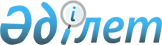 О внесении изменений в постановление акимата Есильского района Северо-Казахстанской области от 30 ноября 2018 года за № 310 "Об утверждении коэффициентов зонирования (К зон), учитывающих месторасположение объектов налогообложения в населенных пунктах Есильского района Северо-Казахстанской области"Постановление акимата Есильского района Северо-Казахстанской области от 19 декабря 2019 года № 280. Зарегистрировано Департаментом юстиции Северо-Казахстанской области 19 декабря 2019 года № 5743
      В соответствии с пунктом 6 статьи 529 Кодекса Республики Казахстан "О налогах и других обязательных платежах в бюджет" (Налоговый кодекс) от 25 декабря 2017 года, пунктом 2 статьи 31 Закона Республики Казахстан от 23 января 2001 года "О местном государственном управлении и самоуправлении в Республике Казахстан", акимат Есильского района Северо-Казахстанской области ПОСТАНОВЛЯЕТ:
      1. Внести в постановление акимата Есильского района Северо-Казахстанской области "Об утверждении коэффициентов зонирования (К зон), учитывающих месторасположение объектов налогообложения в населенных пунктах Есильского района Северо-Казахстанской области" от 30 ноября 2018 года № 310 (опубликовано 11 декабря 2018 года в Эталонном контрольном банке нормативных правовых актов Республики Казахстан в электронном виде, зарегистрировано в Реестре государственной регистрации нормативных правовых актов за № 5026) следующие изменения:
      в приложении к указанному постановлению строки 31, 34, 58 исключить.
      2. Контроль за исполнением настоящего постановления возложить на курирующего заместителя акима Есильского района Северо-Казахстанской области.
      3. Настоящее постановление вводится в действие по истечении десяти календарных дней после дня его официального опубликования.
       "СОГЛАСОВАНО"
      Руководитель Республиканского
      государственного учреждения "Управление
      государственных доходов по Есильскому району 
      Департамента государственных доходов
      по Северо-Казахстанской области Комитета
      государственных доходов Министерства
      финансов Республики Казахстан" 
      ______________Ж.Батыргужинов 
      "13 " декабря 2019 года
					© 2012. РГП на ПХВ «Институт законодательства и правовой информации Республики Казахстан» Министерства юстиции Республики Казахстан
				
      аким Есильского района 

А. Абдуллаев
